OPEN SHOW 2018VENUE:	BOTTOM FIELD GUNDOG RING - Goldfields Show Grounds, BedfordviewDATE:	Sunday, 19th August 2018JUDGE:	MRS ADELE COETSEEEntry Fees:	R40.00Entries:	From 08h00	Novice handling class  9.00AMNovice Judging starts at 09h30NOVICE BEST IN SHOWClasses:Baby Puppy (4-6 months); Minor Puppy (6-9 months); Puppy (9-12 months); Junior; Graduate; SA Bred; Neutered Dog; Veteran (over 7 years); Grand Veteran (over 10 years old); and Open.(CC winners are NOT eligible for the above classes)SENIOR BEST IN SHOWClasses:Minor Puppy (6-9 months); Puppy (9-12 months); Junior; Graduate; SA Bred; Neutered Dog; Veteran (over 7 years); Grand Veteran (over 10 years old); Open and Champion(CC winners are eligible for the above classes)All inquiries : Cynthia Lakin  011 969 6122  Wayne Lines 011 787 9045	WE LOOK FORWARD TO SEEING YOU AT THE SHOWRight of admission reserved.  All exhibitors/handlers are personally responsible for the control of their dogs at ALL times and shall be personally liable for any claims which may be made in respect of injuries which may arise or be caused by their dogsPLEASE REMEMBER TO BRING BACK TROPHIES FOR OUR OPEN & CHAMPIONSHIP SHOW to Cynthia Lakin AT THE OPEN SHOW.Kindly sponsored by: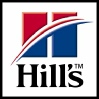 AIMS OF THE CLUB: “TO ENCOURAGE THE BREEDING AND TYPE OF GOLDEN RETRIEVER AS LAID DOWN IN THE BREED STANDARD, AND TO PROMOTE THE GENERAL USEFULNESS AND GOOD QUALITIES OF THE WORKING RETRIEVER”